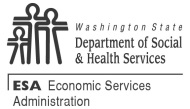 BASIC FOOD EMPLOYMENT AND TRAINING (BFET)Participant ReimbursementBASIC FOOD EMPLOYMENT AND TRAINING (BFET)Participant ReimbursementCLIENT’S PRINTED NAMECLIENT’S PRINTED NAMEBASIC FOOD EMPLOYMENT AND TRAINING (BFET)Participant ReimbursementBASIC FOOD EMPLOYMENT AND TRAINING (BFET)Participant ReimbursementCLIENT’S EJAS IDDATEOrganization Staff PortionOrganization Staff PortionOrganization Staff PortionOrganization Staff PortionOrganization Staff PortionCHECK THE TYPE(S) OF REIMBURSEMENT(S)CHECK THE TYPE(S) OF REIMBURSEMENT(S)CHECK THE TYPE(S) OF REIMBURSEMENT(S)CHECK THE TYPE(S) OF REIMBURSEMENT(S)ENTER AMOUNT	Transportation:  Bus pass / ticket - How many:          daily /   weekly /    monthly	Transportation:  Bus pass / ticket - How many:          daily /   weekly /    monthly	Transportation:  Bus pass / ticket - How many:          daily /   weekly /    monthly	Transportation:  Bus pass / ticket - How many:          daily /   weekly /    monthly$	     	Transportation:  Fuel card(s) - Card number:       	Transportation:  Fuel card(s) - Card number:       	Transportation:  Fuel card(s) - Card number:       	Transportation:  Fuel card(s) - Card number:       $	     	Transportation:  ORCA Card / ORCA Refill - Card number:       	Transportation:  ORCA Card / ORCA Refill - Card number:       	Transportation:  ORCA Card / ORCA Refill - Card number:       	Transportation:  ORCA Card / ORCA Refill - Card number:       $	     	Clothing (e.g., interview clothes, shoes, boots, uniforms, necessary tools)	Clothing (e.g., interview clothes, shoes, boots, uniforms, necessary tools)	Clothing (e.g., interview clothes, shoes, boots, uniforms, necessary tools)	Clothing (e.g., interview clothes, shoes, boots, uniforms, necessary tools)$	     	Child Care (e.g., CCSP copay or non-CCSP)	Child Care (e.g., CCSP copay or non-CCSP)	Child Care (e.g., CCSP copay or non-CCSP)	Child Care (e.g., CCSP copay or non-CCSP)$	     	Other:  Education (e.g., high school equivalency test, CNA test, short-term contracted training)	Other:  Education (e.g., high school equivalency test, CNA test, short-term contracted training)	Other:  Education (e.g., high school equivalency test, CNA test, short-term contracted training)	Other:  Education (e.g., high school equivalency test, CNA test, short-term contracted training)$	     	Other:  Personal Hygiene and Grooming (e.g., toothpaste, shampoo, haircut)	Other:  Personal Hygiene and Grooming (e.g., toothpaste, shampoo, haircut)	Other:  Personal Hygiene and Grooming (e.g., toothpaste, shampoo, haircut)	Other:  Personal Hygiene and Grooming (e.g., toothpaste, shampoo, haircut)$	     	Other:  Books or educational supplies	Other:  Books or educational supplies	Other:  Books or educational supplies	Other:  Books or educational supplies$	     	Other:  Emergency service (e.g., housing, utilities, auto repair, etc.)	Other:  Emergency service (e.g., housing, utilities, auto repair, etc.)	Other:  Emergency service (e.g., housing, utilities, auto repair, etc.)	Other:  Emergency service (e.g., housing, utilities, auto repair, etc.)$	     	Other:  Any other work / training related needs (more detailed justification required below)	Other:  Any other work / training related needs (more detailed justification required below)	Other:  Any other work / training related needs (more detailed justification required below)	Other:  Any other work / training related needs (more detailed justification required below)$	     OPTIONAL:  Check below if a gift card or similar payment type was issued.  Client was given a “Gift Card Receipt Attachment” and a prepaid envelope to return receipt(s) for all purchase.OPTIONAL:  Check below if a gift card or similar payment type was issued.  Client was given a “Gift Card Receipt Attachment” and a prepaid envelope to return receipt(s) for all purchase.OPTIONAL:  Check below if a gift card or similar payment type was issued.  Client was given a “Gift Card Receipt Attachment” and a prepaid envelope to return receipt(s) for all purchase.OPTIONAL:  Check below if a gift card or similar payment type was issued.  Client was given a “Gift Card Receipt Attachment” and a prepaid envelope to return receipt(s) for all purchase.OPTIONAL:  Check below if a gift card or similar payment type was issued.  Client was given a “Gift Card Receipt Attachment” and a prepaid envelope to return receipt(s) for all purchase.MANDATORY:	Enter justification for each type of reimbursement given (i.e., reason needed and other details such as:  non-CCSP child care due to temporary ineligibility, for interview pants, mandatory training uniform, shirt, shoes, books, etc.):MANDATORY:	Enter justification for each type of reimbursement given (i.e., reason needed and other details such as:  non-CCSP child care due to temporary ineligibility, for interview pants, mandatory training uniform, shirt, shoes, books, etc.):MANDATORY:	Enter justification for each type of reimbursement given (i.e., reason needed and other details such as:  non-CCSP child care due to temporary ineligibility, for interview pants, mandatory training uniform, shirt, shoes, books, etc.):MANDATORY:	Enter justification for each type of reimbursement given (i.e., reason needed and other details such as:  non-CCSP child care due to temporary ineligibility, for interview pants, mandatory training uniform, shirt, shoes, books, etc.):MANDATORY:	Enter justification for each type of reimbursement given (i.e., reason needed and other details such as:  non-CCSP child care due to temporary ineligibility, for interview pants, mandatory training uniform, shirt, shoes, books, etc.):ORGANIZATION APPROVAL SIGNATURE	DATEORGANIZATION APPROVAL SIGNATURE	DATEAPPROVING AUTHORITY’S PRINTED NAMEAPPROVING AUTHORITY’S PRINTED NAMEAPPROVING AUTHORITY’S PRINTED NAMEClient Declaration and SignatureClient Declaration and SignatureClient Declaration and SignatureClient Declaration and SignatureClient Declaration and SignatureI understand and agree that:I received the above issuance(s).I have not received the same type of assistance in the current month from any other organization including but not limited to other BFET organizations, WorkFirst, LEP Pathways, etc.I can only use the assistance provided (including gift cards) for work or training related purposes as described above.Selling or misusing the benefit may result in BFET disqualification and I would have to pay back the funds.I will return the receipt(s) for all fuel and gift card purchases if I received a “Gift Card Receipt Attachment.”I understand and agree that:I received the above issuance(s).I have not received the same type of assistance in the current month from any other organization including but not limited to other BFET organizations, WorkFirst, LEP Pathways, etc.I can only use the assistance provided (including gift cards) for work or training related purposes as described above.Selling or misusing the benefit may result in BFET disqualification and I would have to pay back the funds.I will return the receipt(s) for all fuel and gift card purchases if I received a “Gift Card Receipt Attachment.”I understand and agree that:I received the above issuance(s).I have not received the same type of assistance in the current month from any other organization including but not limited to other BFET organizations, WorkFirst, LEP Pathways, etc.I can only use the assistance provided (including gift cards) for work or training related purposes as described above.Selling or misusing the benefit may result in BFET disqualification and I would have to pay back the funds.I will return the receipt(s) for all fuel and gift card purchases if I received a “Gift Card Receipt Attachment.”I understand and agree that:I received the above issuance(s).I have not received the same type of assistance in the current month from any other organization including but not limited to other BFET organizations, WorkFirst, LEP Pathways, etc.I can only use the assistance provided (including gift cards) for work or training related purposes as described above.Selling or misusing the benefit may result in BFET disqualification and I would have to pay back the funds.I will return the receipt(s) for all fuel and gift card purchases if I received a “Gift Card Receipt Attachment.”I understand and agree that:I received the above issuance(s).I have not received the same type of assistance in the current month from any other organization including but not limited to other BFET organizations, WorkFirst, LEP Pathways, etc.I can only use the assistance provided (including gift cards) for work or training related purposes as described above.Selling or misusing the benefit may result in BFET disqualification and I would have to pay back the funds.I will return the receipt(s) for all fuel and gift card purchases if I received a “Gift Card Receipt Attachment.”CLIENT’S SIGNATURE	DATECLIENT’S SIGNATURE	DATECLIENT’S SIGNATURE	DATECLIENT’S SIGNATURE	DATECLIENT’S SIGNATURE	DATE